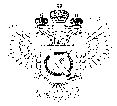 «Федеральная кадастровая палата Федеральной службы государственной регистрации, кадастра и картографии» по Уральскому федеральному округу(Филиал ФГБУ «ФКП Росреестра» по УФО)г. Ханты-Мансийск,	   									       Ведущий инженер ул. Мира, 27					                          		     отдела контроля и анализа деятельности    									                                                     Кургак Н.В.						                                                                                    8(3467) 960-444 доб.2010                                                                                                                                                                                     e-mail: Press86@ural.kadastr.ru
Пресс-релиз01.03.2019Как выбрать кадастрового инженераВ процессе осуществления процедур по государственному кадастровому учету и государственной регистрации прав на объекты недвижимого имущества в большинстве случаев требуется обращение к кадастровым инженерам. Результат проведения данных процедур во многом зависит от качества работы кадастровых инженеров, которые оформляют документы, качество которых влияет на дальнейшие учетно-регистрационные действия в отношении недвижимости: межевой план, технический план, акт обследования.Услуги кадастрового инженера потребуются, если нужно зафиксировать сведения о земельном участке, здании, сооружении, объекте незавершенного строительства. Если документы на земельный участок не имеют границ на местности. Границы земельного участка со смежным (соседним) участком неверные или не определены. Вы намереваетесь купить земельный участок или, наоборот, продать свой. Необходимо разделить, объединить земельный участок.Во всех вышеперечисленных случаях кадастровый инженер выполнит межевание (кадастровые работы), а также (при необходимости) проведет согласование.К кадастровому инженеру придется обратиться и в случае, когда вы построили новый дом и хотите получить на него право собственности, либо, наоборот, необходимо аннулировать разрушенное строение. 	Порядок действий кадастрового инженера: для начала попросит представить имеющиеся документы; проведет обследование земельного участка или дома; определит границы, длины линий и координаты объектов. По результатам работы подготовит бумаги, содержащие сведения, необходимые для государственного кадастрового учета, о недвижимом имуществе и передачи в орган регистрации прав. Кадастровую деятельность может осуществлять физическое лицо – кадастровый инженер, имеющий действующий квалификационный аттестат.Выбираем специалиста на портале Росреестра. Каждый гражданин самостоятелен в выборе кадастрового инженера. Проще всего это сделать, воспользовавшись сервисом, предоставляемым сайтом Росреестра.На официальном сайте, https://rosreestr.ru/site/ из выпадающего списка выбираем "Деятельность - Обеспечение кадастровой деятельности". В правом меню "Обеспечение кадастровой деятельности - Государственный реестр кадастровых инженеров". В открывшемся окошке "Предоставление сведений из государственного реестра кадастровых инженеров". Справа во вкладке электронные сервисы – реестр кадастровых инженеров.Или по ссылке https://rosreestr.ru/wps/portal/ais_rki Через расширенную фильтрацию списка, возможно, установить дополнительные параметры (регион местонахождения, кадастровую деятельность специалиста, номер и дату выдачи его квалификационного аттестата, а также наличие членства в СРО)Наличие квалификационного аттестата и членство в саморегулируемой организации кадастровых инженеров (СРО) – условия, на которые важно обратить внимание при выборе кадастрового инженера, который является значимым связующим звеном между правообладателем и органом, осуществляющим государственный кадастровый учет и регистрацию прав. Если данный специалист имеет действующий аттестат и может вести кадастровую деятельность, то в пятой колонке (поле «Статус») вы увидите зеленую галочку. Красный крестик свидетельствует о том, что этот инженер лишен аттестата и, соответственно, не может заниматься кадастровыми работами.Деятельность кадастрового инженера находится под строгим контролем СРО. Кадастровый инженер несет ответственность за несоблюдение требований действующего законодательства при выполнении кадастровых работ._____________________________________________________________________________При использовании материала просим сообщить о дате и месте публикации на адрес электронной почты Press86@ural.kadastr.ru или по телефону 8(3467) 960-444 доб.2010. Благодарим за сотрудничество.